PIANO DI ASSEGNAZIONE E UTILIZZO DEL PERSONALE DOCENTE  GESTIONE DELLE RISORSE PER IL POTENZIAMENTOMODULO PER LA RENDICONTAZIONE DELLE ATTIVITA’ L'organico dell'autonomia rappresenta, a tutti gli effetti, l'organico complessivo della scuola e ha lo scopo, oltre che di soddisfare le necessità e le esigenze didattiche e formative della comunità scolastica e territoriale, di ampliare le possibilità progettuali della scuola stessa. I docenti dell’organico dell’autonomia con ore in attività di potenziamento, avranno cura di monitorare e annotare personalmente e costantemente le attività svolte in tali attività, sia per una rendicontazione quantitativa sia per consentire - a fine anno scolastico – una valutazione effettiva delle stesse attraverso apposita relazione e documentazione da conservare agli atti. Si sottolinea inoltre che, in relazione agli obblighi connessi alla funzione docente (CCNL Artt. 28 e 29), gli insegnanti impegnati in ore di potenziamento con conseguente riduzione quantitativa degli obblighi correlati con quanto previsto dall’art. 29, comma 3/b ( partecipazione alle riunioni dei consigli di classe o di soli docenti o di docenti e rappresentanti di genitori /allievi, eventuali consigli di classe straordinari) dovranno dedicare settimanalmente alcune ore – in quota proporzionale alle 40 ore massime annuali previste ordinariamente per tali obblighi -  per la gestione autonoma di un insieme di attività aggiuntive a supporto delle iniziative/progetti dedicate al potenziamento  (es. ricerca/produzione di documentazione, preparazione di materiale, lavoro e studio autonomo, attività di formazione, visite aziendali/tutoraggio, varie forme di relazione con Enti esterni, procedure di monitoraggio e rendicontazione ecc.).   								      Al Dirigente ScolasticoIl/La sottoscritto/a _________________________________docente per la classe/i di concorso_________________ Classi_______________ Indirizzo (Liceo, ITT, IPIA) _________________________ in relazione alle indicazioni  previste dal relativo piano di assegnazione per la gestione delle ore di potenziamento (ore/settimana)_________ in modo funzionale alle esigenze organizzative e didattiche dell’Istituto coerentemente con quanto  indicato nel PTOF e di quanto previsto in merito dalla Legge 107/15 (Art. 1, c. 7), comunica di avere realizzato nell’a.s. __________  le seguenti attività ivi descritte (progetti/collaborazioni/sostegno/recupero/coordinamento/eventuali sostituzioni…) con l’indicazione delle relative ore impegnate (la tabella è naturalmente replicabile secondo le necessità):PROSPETTO RIEPILOGATIVO ORE EFFETTIVAMENTE SVOLTE DA CIASCUN DOCENTEa.s. ______ /____Savignano sul R/ne, _____________________                                                                                                                                                                                                                             Visto:   IL DIRIGENTE SCOLASTICO				                                                                               Ing. Mauro Tosi  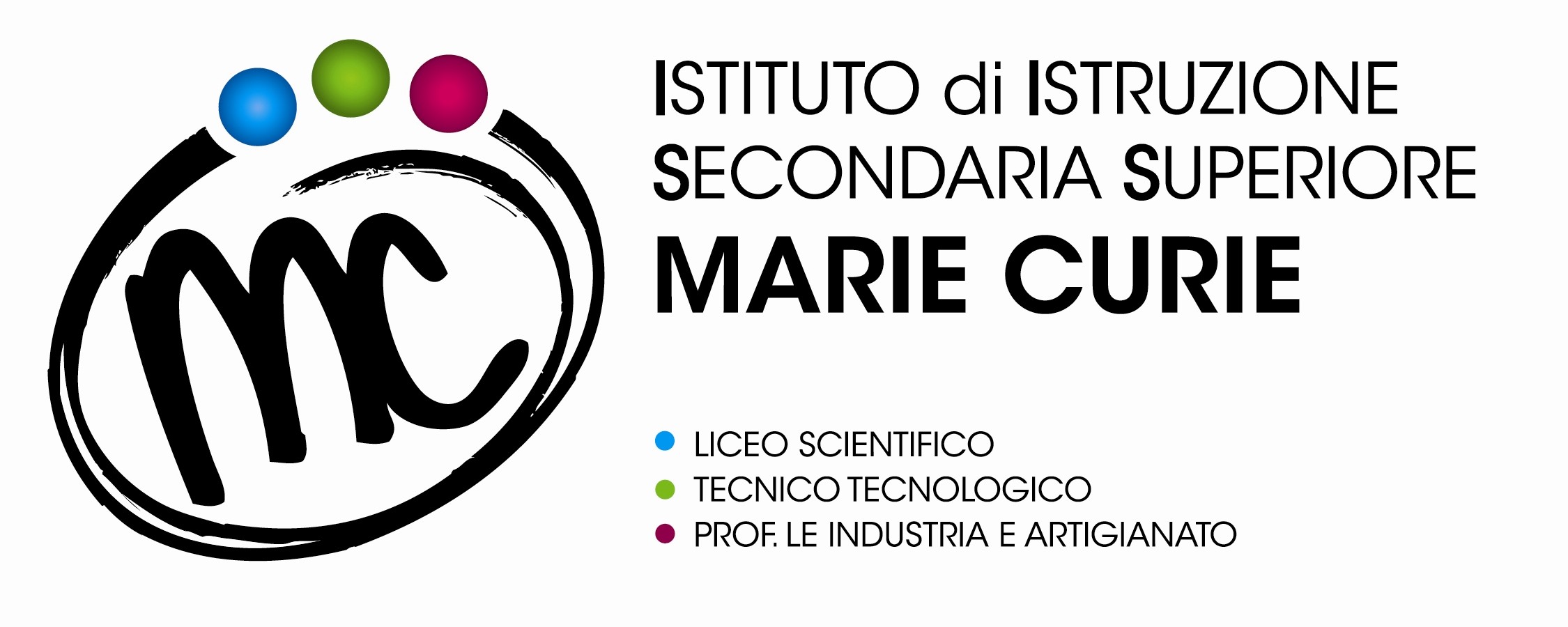 SAVIGNANO sul RUBICONE (FC)Via Togliatti n.5   C.A.P. 47039Tel. 0541 944602C.F. 90038920402Mail: info@mcurie.com _ fois001002@istruzione.itP.E.C. fois001002@pec.istruzione.itWeb site: www.mcurie.edu.itDESCRIZIONE DELLE ATTIVITÀ ASSEGNATE (come riportato nel Piano di assegnazione):1^ settimanaDalAlOre impegnate Descrizione delle attività svolte in ore di potenziamento2^ settimanaDalAlOre impegnate Descrizione delle attività svolte in ore di potenziamento3^ settimanaDalAlOre impegnate Descrizione delle attività svolte in  ore di potenziamentoN^ settimanaDalAlOre impegnate Descrizione delle attività svolte in ore di potenziamentoOre svolte in relazione alle varie attività connesse con il potenziamento come da piano di gestione di tali risorse: ___________Ore aggiuntive impiegate per la gestione autonoma di un insieme di attività a supporto delle iniziative/progetti dedicate al potenziamento: _____________  TOTALE ORE EFFETTIVAMENTE SVOLTE nell’anno scolastico (somma di 1) e 2)): _____________ Relazione finale del docente sull’attività svolta (finalità e obiettivi, monitoraggio dei processi e dei risultati finali,  punti di forza ed eventuali criticità, suggerimenti per il miglioramento…) 